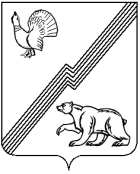 АДМИНИСТРАЦИЯ ГОРОДА ЮГОРСКАХанты-Мансийского автономного округа - ЮгрыПОСТАНОВЛЕНИЕОб утверждении Порядка взаимодействия администрации города Югорска со специализированными операторамисредств индивидуальной мобильностиВ соответствии с Федеральным законом  от 10.12.1995   № 196-ФЗ                          «О безопасности дорожного движения»,   Правилами дорожного движения Российской Федерации утверждёнными  постановлением Совета Министров - Правительства РФ от 23.10.1993 № 1090, статьей 13 Федерального закона от 08.11.2007 № 257-ФЗ «Об автомобильных дорогах и о дорожной деятельности в Российской Федерации и о внесении изменений в отдельные законодательные акты Российской Федерации»,  Уставом города Югорска,  принимая во внимание пункт  1.5 протокола № 2 от 28.06.2024  заседания комиссии по обеспечению безопасности дорожного движения при Правительстве Ханты-мансийского автономного округа-Югры, в целях повышения безопасности дорожного движения:Утвердить Порядок взаимодействия администрации города Югорска со специализированными операторами средств индивидуальной мобильности (приложение).Определить Департамент жилищно-коммунального и строительного комплекса администрации города Югорска уполномоченным органом на заключение со специализированными операторами средств индивидуальной мобильности соглашений о взаимодействии администрации города Югорска со специализированными операторами средств индивидуальной мобильности и контроль за их выполнением.Опубликовать настоящее постановление в официальном сетевом издании города Югорска и разместить на официальном сайте органов местного самоуправления города Югорска. Настоящее постановление вступает в силу после подписания.Контроль за выполнением настоящего постановления возложить на заместителя главы города Югорска – директора департамента жилищно-коммунального и строительного комплекса администрации города Югорска Р.А. Ефимова.Приложениек постановлению администрации города Югорскаот [Дата документа] № [Номер документа]Порядок взаимодействия администрации города Югорска со специализированными операторами средств индивидуальной мобильностиНастоящий документ определяет общие требования к порядку взаимодействия администрации города Югорска со специализированными операторами средств индивидуальной мобильности осуществляющими деятельность по предоставлению средств индивидуальной мобильности  на основании гражданско-правовых договоров в пользование физическим и юридическим лицам на территории муниципального образования городской округ город Югорск.2. Сотрудничество сторон осуществляется в целях повышения уровня безопасности жизни и здоровья граждан, использующих средства индивидуальной мобильности, обеспечения и повышения качества услуг по предоставлению средств индивидуальной мобильности, информационного обмена между администрацией города Югорска и специализированными операторами средств индивидуальной мобильности, осуществляющими деятельность по предоставлению средств индивидуальной мобильности гражданам и юридическим лицам.3..	В настоящем порядке используются следующие термины и понятия: Средство индивидуальной мобильности (далее по тексту - СИМ) - транспортное средство, имеющее одно или несколько колес (роликов), предназначенное для индивидуального передвижения человека посредством использования двигателя (двигателей) (электросамокаты, электроскейтборды, гироскутеры, сигвеи, моноколеса и иные аналогичные средства.Специализированный оператор средств индивидуальной мобильности (Оператор) – лицо, осуществляющее деятельность по предоставлению средств индивидуальной мобильности  на основании гражданско-правовых договоров в пользование физическим и юридическим лицам и их использования на территории муниципального образования городской округ город Югорск. Пользователь средств индивидуальной мобильности  (пользователь СИМ) – лицо, заключившее гражданско-правовой договор, в том числе договор аренды, с Оператором на использование СИМ;2. Оператор в целях осуществления взаимодействия направляет в адрес Департамента жилищно-коммунального и строительного комплекса администрации города Югорска (далее по тексту - Уполномоченный орган) почтовым отправлением с описью вложения или в форме электронного документа через информационно-телекоммуникационную сеть "Интернет" по адресу, указанному на официальном сайте органа местного самоуправления, предложение о намерении взаимодействовать, которое содержит следующую информацию:а) фамилия, имя, отчество (при наличии), если Оператором является физическое лицо;б) фамилия, имя, отчество (при наличии) и контакты руководителя организации или ее представителя (телефон, электронная почта, адрес), если Оператором является юридическое лицо;в) государственный регистрационный номер, содержащийся в Едином государственном реестре юридических лиц;г) документы, подтверждающие полномочия лица действовать от имени Оператора.д) информационную карту по форме приложения 1 к настоящему Порядку.е) согласие на публикацию (размещение) в информационно-телекоммуникационной сети «Интернет» информации о физическом/юридическом лице, а также согласие на обработку персональных данных (для физического лица).ж) разрешение, выданное органом местного самоуправления, уполномоченным в соответствии с земельным законодательством Российской Федерации на распоряжение земельными участками, находящимися в муниципальной собственности на размещение СИМ на землях или земельных участках, находящихся в муниципальной собственности, без предоставления земельных участков и установления сервитута, публичного сервитута.з) количество планируемых к размещению СИМ. 3. Уполномоченный орган по результатам рассмотрения предложения в срок, не превышающий 10 рабочих дней со дня его поступления, принимают одно из следующих решений:а) о принятии предложения;б) об отказе в принятии предложения с указанием причин, послуживших основанием для принятия такого решения.Срок рассмотрения предложения может быть увеличен на 10 рабочих дней в случае, если необходимо запросить дополнительную информацию у Оператора.4. Основанием для отказа во взаимодействии и заключении соглашения является:Непредставление (представление не в полном объеме) документов предусмотренных пунктом 2 настоящего Порядка.Наличие документов, не поддающихся прочтению. Установление факта недостоверности представленных документов предусмотренных подпунктами «а-ж» пункта 2 настоящего Порядка.5. Уполномоченный орган информируют Оператора о принятом решении почтовым отправлением или в форме электронного документа через информационно-телекоммуникационную сеть "Интернет" в соответствии со способом направления предложения в срок, установленный пунктом 3 настоящего порядка.6. Взаимодействие Уполномоченного органа и Оператора осуществляется на основании соглашения о взаимодействии (далее - соглашение).7. Соглашение заключается в случае принятия Уполномоченным органом решения об одобрении предложения, по форме, согласно приложению № 2 к настоящему Порядку. 8. Срок заключения соглашения с Оператором не может превышать 14 рабочих дней со дня получения Оператором решения об одобрении предложения.Приложение № 1 к Порядку взаимодействия администрации города Югорска со специализированными операторами средств индивидуальной мобильностиИнформационная карта заявителяРуководитель ____________    ______________________________________(подпись)                                     (расшифровка подписи)Приложение № 2 к Порядку взаимодействия администрации города Югорска со специализированными операторами средств индивидуальной мобильностиСоглашение о взаимодействии при оказании услугпо предоставлению средств индивидуальной мобильности (далее – СИМ) в пользование физическим и юридическим лицам и их использования на территории муниципального образования городской округ город Югорск.____________________________________ , осуществляющее деятельность по предоставлению средств индивидуальной мобильности гражданам и юридическим лицам, далее по тексту Оператор иДепартамент жилищно-коммунального и строительного комплекса администрации города Югорска, отраслевой орган местного самоуправления, в ведении которого находятся обеспечение безопасности дорожного движения, далее по тексту - Уполномоченный орган заключили настоящее соглашение.Предмет Соглашения и основные положения1.1. Настоящее Соглашение регулирует порядок взаимодействия администрации города Югорска и субъекта предпринимательской деятельности осуществляющего деятельность по предоставлению средств индивидуальной мобильности гражданам и юридическим лицам.1.2. Настоящее Соглашение заключено в целях: повышения уровня безопасности жизни и здоровья граждан, имущества физических и юридических лиц, с учетом риска возникновения дорожно-транспортных происшествий с участием лиц, использующих средства индивидуальной мобильности;обеспечения и повышения качества услуг по предоставлению средств индивидуальной мобильности на основании гражданско-правовых договоров в пользование физическим и юридическим лицам Оператором; информационного обмена между администрацией муниципального образования и субъектом предпринимательской деятельности, осуществляющим деятельность по предоставлению средств индивидуальной мобильности гражданам и юридическим лицам.1.3. Стороны осуществляют выполнение настоящего Соглашения в пределах своей компетенции в соответствии с действующим законодательством Российской Федерации, законодательством Ханты-Мансийского автономного округа-Югры и правовыми актами города Югорска.1.4. Для целей настоящего Соглашения используются следующие термины и понятия: Средство индивидуальной мобильности - транспортное средство, имеющее одно или несколько колес (роликов), предназначенное для индивидуального передвижения человека посредством использования двигателя (двигателей) (электросамокаты, электроскейтборды, гироскутеры, сигвеи, моноколеса и иные аналогичные средства.Оператор – лицо, осуществляющее деятельность по предоставлению средств индивидуальной мобильности  на основании гражданско-правовых договоров в пользование физическим и юридическим лицам и их использования на территории муниципального образования городской округ город Югорск. Пользователь СИМ – лицо, заключившее гражданско-правовой договор, в том числе договор аренды, с Оператором на использование СИМ; Мобильное устройство – электронное устройство (планшет, смартфон, мобильный телефон и т.п.), работающее на базе операционных систем iOS, Android и других систем; Мобильное приложение – электронное приложение для Мобильного устройства, предоставляющее возможность подавать заявки на предоставление СИМ, а также совершать иные действия, предусмотренные гражданско-правовыми договорами на использование СИМ. Зона запрета движения СИМ – территория, на которой оборудован дорожный знак  3.35 «Движение на средствах индивидуальной мобильности запрещено».Зона запрета размещения и завершение аренды СИМ – земельный участок, на который  отсутствует разрешение, выданное органом местного самоуправления, уполномоченным в соответствии с земельным законодательством Российской Федерации на распоряжение земельными участками, находящимися в муниципальной собственности на размещение СИМ.Иные понятия и термины, используемые в настоящем Соглашении, применяются в значениях, установленных действующим законодательством. 1.5. На момент заключения настоящего Соглашения Оператор подтверждает, что осуществляет на территории муниципального образования городской округ город Югорск хозяйственную деятельность по предоставлению на основании гражданско-правовых договоров СИМ в пользование физическим и юридическим лицам. 2. Права и обязанности СторонСтороны в рамках своей компетенции в соответствии с действующим законодательством и настоящим Соглашением принимают следующие права и обязанности. 2.1. администрация муниципального образования муниципального образования городской округ город Югорск: 2.1.1. Определяет дополнительные направления и формы сотрудничества в соответствии с предметом настоящего Соглашения. 2.1.2. Формирует совместные рабочие группы (комиссии) по отдельным направлениям сотрудничества в рамках настоящего Соглашения. 2.1.3. Рассматривает предложения Оператора на заседаниях рабочей группы при администрации муниципального образования городской округ город Югорск по вопросам использования СИМ на территории муниципального образования городской округ город Югорск.2.1.4. Определяет перечень отдельных территорий муниципального образования городской округ город Югорск, в отношении которых на период проведения публичных и массовых мероприятий вводятся ограничения движения и размещения СИМ. 2.1.5. Согласовывает количество СИМ, размещаемых Оператором на территории муниципального образования городской округ город Югорск.2.2. Оператор: 2.2.1. Осуществляет круглосуточную информационную поддержку Пользователей СИМ путем телефонной связи (контактный центр), и/или посредством сервиса обратной связи, работающего в режиме реального времени в Мобильном приложении, с помощью которого предоставляются СИМ. 2.2.2. Обеспечивает доведение до сведения Пользователей СИМ требований Правил дорожного движения Российской Федерации, утвержденных постановлением Правительства Российской Федерации от 23.10.1993 № 1090 «О Правилах дорожного движения» (далее – ПДД) а также информирование Пользователей СИМ о мерах безопасности при эксплуатации СИМ и мерах предосторожности при участии в дорожном движении. 2.2.3. Прилагает необходимые усилия по предоставлению СИМ с учетом настоящего Соглашения, включая соблюдение следующих положений: о запрете на использование СИМ в состоянии алкогольного и/или наркотического опьянения; о целесообразности использования средств защиты при использовании СИМ; о запрете на использование СИМ одновременно двумя и/или более лицами; о целесообразности использования СИМ лицами, достигшими совершеннолетнего возраста; об особенностях использовании СИМ лицами в возрасте старше 14 лет в соответствии с требованиями ПДД; об ограничениях использования СИМ лицами в возрасте младше 14 лет в соответствии с требованиями ПДД. 2.2.4. В течение трех часов с момента поступления запроса от Уполномоченного органа и/или правоохранительных органов освободить занимаемую СИМ территорию, указанную в запросе. 2.2.5. Поддерживает техническое состояние СИМ, обеспечивающее возможность их безаварийной эксплуатации Пользователями СИМ, в частности оборудования их исправной тормозной системой, исправной передней фарой, светоотражателями по бокам и сзади, исправного звукового сигнала (механического или электронного), ограничителя скорости (за исключением, приводимых в движение мускульной силой человека), различимой нумерацией. 2.2.6. Обеспечивает действие единой «Горячей телефонной линии» Оператора для информирования населения по вопросам использования СИМ на территории муниципального образования городской округ город Югорск.2.2.7. Не вправе использовать настоящее Соглашение в рекламных и иных аналогичных целях, в том числе для привлечения Пользователей СИМ, в соответствии с требованиями Федерального закона «О рекламе». 2.2.8. Обеспечивает соблюдение ограничений движения и размещения СИМ в соответствии с действующим законодательством и Правилами дорожного движения. 2.2.9. Информирует Уполномоченный орган о начале осуществления деятельности по предоставлению СИМ и согласовывает с Уполномоченным органом количество СИМ, размещаемых на территории муниципального образования городской округ город Югорск.2.3. Стороны в процессе реализации настоящего Соглашения обязуются: 2.3.1. Обеспечивать в установленном законодательством Российской Федерации порядке защиту сведений, составляющих государственную, коммерческую, служебную и иную охраняемую законом тайну. 2.3.2. Информировать друг друга о ходе выполнения настоящего Соглашения и заблаговременно сообщать о возникновении обстоятельств, препятствующих реализации Соглашения, а также согласовывать меры по устранению таких обстоятельств. 2.3.3. Соблюдать решения протоколов заседания рабочей группы при администрации муниципального образования по вопросам использования СИМ на территории муниципального образования городской округ город Югорск. 3. Порядок информационного обмена 3.1. В целях исполнения настоящего Соглашения Оператор предоставляет Уполномоченному органу конфиденциальную информацию, содержащуюся, в том числе в единых программно-аппаратных комплексах Оператора, включающих в себя Мобильное приложение и следующие сведения о СИМ: серийный номер СИМ; технические характеристики СИМ; координаты точек начала и окончания использования СИМ; маршрут передвижения СИМ в течение срока действия гражданско-правового договора об использовании СИМ; статус СИМ свободен/занят/неисправен. Данная информация предоставляется в течение  трех рабочих дней с даты получения запроса.3.2. Стороны оказывают содействие в интеграции организационных, информационных и иных ресурсов для достижения целей настоящего Соглашения. 3.3. Стороны намерены обеспечивать обмен указанной информацией в рамках настоящего Соглашения. 4. Прочие положения 4.1. Настоящее Соглашение не является предварительным договором и не влечет юридических и финансовых обязательств для Сторон. 4.2. Положения настоящего Соглашения не могут рассматриваться как создающие благоприятствующие условия для деятельности отдельного хозяйствующего субъекта, которые могут иметь своим результатом ограничение конкуренции или ущемление интересов иных хозяйствующих субъектов. 4.3. Споры, возникающие между Сторонами в связи с исполнением настоящего Соглашения, разрешаются ими путем проведения переговоров с оформлением протоколов или иных документов. 4.4 Взаимоотношения Сторон, не урегулированные положениями Соглашения, регулируются правилами и в порядке, установленным действующим законодательством Российской Федерации, в том числе ПДД. 5. Срок действия настоящего Соглашения 5.1. Настоящее Соглашение вступает в силу с момента его подписания Сторонами, действует в течение трех лет. 	5.2. Настоящее Соглашение считается продленным на 1 год на тех же условиях, если до окончания срока его действия ни одна из Сторон не заявит о его прекращении или изменении, либо о заключении нового договора. 5.3. Настоящее Соглашение может быть изменено или дополнено по взаимному согласию Сторон оформленному в письменной форме и подписанному уполномоченными представителями Сторон. 5.4. Настоящее Соглашение может быть расторгнуто по инициативе одной из Сторон путем направления письменного уведомления другой Стороны не позднее чем за 30 календарных дней до даты его расторжения. 5.5. Настоящее Соглашение составлено в двух экземплярах, имеющих равную юридическую силу, по одному для каждой из Сторон.6. Юридические адреса сторон:Оператор:  ____________________________________ Руководитель: ____________________Уполномоченный орган: Департамент жилищно-коммунального и строительного комплекса администрации города ЮгорскаРуководитель: ____________________от [Дата документа]№ [Номер документа]Глава города Югорска        ДОКУМЕНТ ПОДПИСАН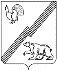          ЭЛЕКТРОННОЙ ПОДПИСЬЮСертификат  [Номер сертификата 1]Владелец [Владелец сертификата 1]Действителен с [ДатаС 1] по [ДатаПо 1]А.Ю. ХарловПолное наименованиеСокращенное наименованиеАдрес регистрацииАдрес фактического местонахожденияОГРНДата присвоения ОГРНИНН/КППОКФСОКОПФОКВЭДОКПОЭлектронный адресОсновной вид деятельностиТелефон, факсРуководитель